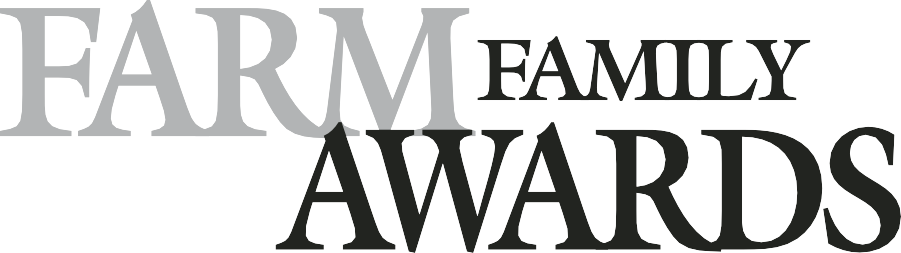 Submission Guidelines & Nomination FormMunicipal District of GreenviewSubmission Deadline:Monday, April 17, 2023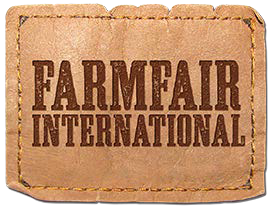 The objective of the Farm Family Awards is to recognize outstanding farm families in an area north of Township 34.The Farm Family Awards honor those who best exemplify the value of the family farm to our rural communities and society by being leaders in the industry.Note: The Farm Family is considered as the immediate family currently involved in the family farm operation.The Farm Family must:Be an active farm family unit where agriculture is the major source of incomeThe Farm Family should:Increase awareness of agriculture and maintain a high standard in their agriculture business Promote the agriculture community through involvement and rural citizenshipBe proactive in new agricultural technologies Act as a role model to the rural communityBe deserving based on equal recognition of agricultural and community involvementPlease use the following to assess Farm Family Awards candidates. There are two criteria – THE FARM and THE COMMUNITY. Local conditions may suggest additional selection criteria, however these are the basic ones to be considered.Each of the two criteria should receive equal weight when making a decision.THE FARM FAMILYPlease ensure that the information is correct before submission and it is the direct contact information for the family.Name of Farm or Farm Unit: 	Last Name	First NamePrimary Farm Partner 1: 			Last Name	First NamePrimary Farm Partner 2: 			Last Name	First NamePrimary Farm Partner 3: 			E-Mail Address: 	 Phone: 	Mailing Address: 	 City/Town: 	Province: 	 Postal Code: 	Farm Website (if applicable): www. 	Names of immediate family members actively engaged in the current farming operation:Full Name: (First / Last)	Relationship:	Age:	Gender: (M/F)Be sure to consider the WHOLE FAMILY CURRENTLY FARMING, not just one member. Describe the following in detail. Additional information may be added on separate pages. DEADLINE: Monday, April 17, 2023Each year, farm families from North/Central Alberta communities are selected as the recipients of the Farm Family Awards. These awards recognize families who best represent the values of the family farm within their rural community.Tell us about the family on this application form and how they demonstrate these values within your community.Include information such as the history of the farming operation, length of time in the community, how the family acts as models in the community, and how the family spends time together.THE FARMType of Farming Operation: 	Scale of Operation (# of acres, head, etc.): 	Use of modern farming practices & technologies (please give examples):Soil conservation practices (please give examples):Involvement in self-improvement programs (e.g. extension courses, 4-H programs, short courses, etc.):General appearance / upkeep of farmstead (Buildings, Machinery, Yard/Driveway):Any additional information:THE COMMUNITYORGANIZATIONS& SPECIAL PROJECTSPlease list family members involved, positions, responsibilities, and length of membership.Include involvement in any business, government, agriculture, church, youth, or service clubs, associations, and groups.Nomination Form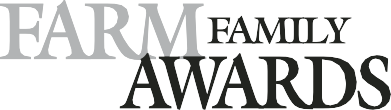 THE COMMUNITYAWARDSPlease list any awards won and include year and name of recipient. Include awards in relation to business, government, agriculture, church youth or service clubs, associations and groups.GATE SIGNIn the event that this family is chosen as a Farm Family Award recipient, please indicate the EXACT wording and correct spelling (Family or Farm Name) they would like on their gate sign. Only one line of print allowed. Print size will vary with the number of letters requested. Please select only one format.Example Gate Sign: FAMILY NAME	Example Gate Sign: FARM NAME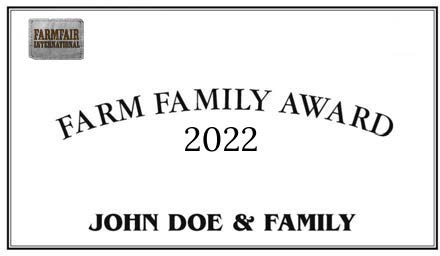 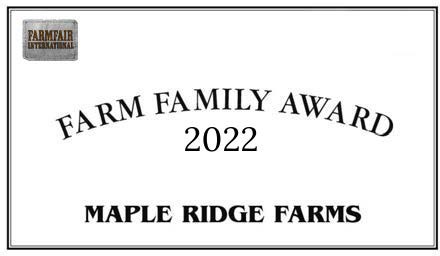 ORI hereby certify that I have confirmed the above information and that it is true to the best of my knowledge.Nominator	Signature	DatePlease email the completed applicationto Sarah Cairns, Landcare Coordinator, Municipal District of Greenview